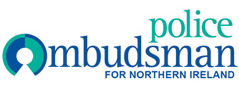 EQUALITY SCREENING REPORT April 2014 – June 2014Screening decision1.‘Screened in’ with Equality Impact Assessment2.‘Screened out’ with mitigation3.‘Screened out’ without mitigationPolicy TitlePolicy AimScreening decisionSmoke FreeTo protect all employees, consultants, contractors, or visitors from exposure to second-hand smoke and to assist compliance with the Smoking [Northern Ireland] Order 2006.‘Screened out’ without mitigation.